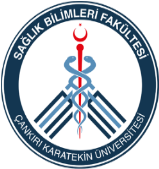 T.C.ÇANKIRI KARATEKİN ÜNİVERSİTESİSağlık Bilimleri FakültesiFakülte Yönetim Kuruluİş Akış ŞemasıT.C.ÇANKIRI KARATEKİN ÜNİVERSİTESİSağlık Bilimleri FakültesiFakülte Yönetim Kuruluİş Akış ŞemasıT.C.ÇANKIRI KARATEKİN ÜNİVERSİTESİSağlık Bilimleri FakültesiFakülte Yönetim Kuruluİş Akış ŞemasıDöküm NoDöküm NoT.C.ÇANKIRI KARATEKİN ÜNİVERSİTESİSağlık Bilimleri FakültesiFakülte Yönetim Kuruluİş Akış ŞemasıT.C.ÇANKIRI KARATEKİN ÜNİVERSİTESİSağlık Bilimleri FakültesiFakülte Yönetim Kuruluİş Akış ŞemasıT.C.ÇANKIRI KARATEKİN ÜNİVERSİTESİSağlık Bilimleri FakültesiFakülte Yönetim Kuruluİş Akış Şemasıİlk Yayın Tarihiİlk Yayın TarihiT.C.ÇANKIRI KARATEKİN ÜNİVERSİTESİSağlık Bilimleri FakültesiFakülte Yönetim Kuruluİş Akış ŞemasıT.C.ÇANKIRI KARATEKİN ÜNİVERSİTESİSağlık Bilimleri FakültesiFakülte Yönetim Kuruluİş Akış ŞemasıT.C.ÇANKIRI KARATEKİN ÜNİVERSİTESİSağlık Bilimleri FakültesiFakülte Yönetim Kuruluİş Akış ŞemasıRevizyon TarihiRevizyon TarihiT.C.ÇANKIRI KARATEKİN ÜNİVERSİTESİSağlık Bilimleri FakültesiFakülte Yönetim Kuruluİş Akış ŞemasıT.C.ÇANKIRI KARATEKİN ÜNİVERSİTESİSağlık Bilimleri FakültesiFakülte Yönetim Kuruluİş Akış ŞemasıT.C.ÇANKIRI KARATEKİN ÜNİVERSİTESİSağlık Bilimleri FakültesiFakülte Yönetim Kuruluİş Akış ŞemasıRevizyon NoRevizyon NoT.C.ÇANKIRI KARATEKİN ÜNİVERSİTESİSağlık Bilimleri FakültesiFakülte Yönetim Kuruluİş Akış ŞemasıT.C.ÇANKIRI KARATEKİN ÜNİVERSİTESİSağlık Bilimleri FakültesiFakülte Yönetim Kuruluİş Akış ŞemasıT.C.ÇANKIRI KARATEKİN ÜNİVERSİTESİSağlık Bilimleri FakültesiFakülte Yönetim Kuruluİş Akış ŞemasıSayfa NoSayfa Noİşlem / İş Akışıİşlem / İş AkışıSorumlularFaaliyetFaaliyetDokümantasyon / ÇıktıDokümantasyon / Çıktı-----Akademik Personel, ÖğrenciAkademik personel veya öğrenciler tarafından ilgili talepler Bölüm Başkanlığına sunulur.Akademik personel veya öğrenciler tarafından ilgili talepler Bölüm Başkanlığına sunulur.Talep YazısıTalep YazısıBölüm KuruluTalepler değerlendirilir.Talepler değerlendirilir.--Bölüm KuruluDeğerlendirme sonucu, gerekçesi ile birlikte talepte bulunan kişiye yazılı olarak bildirilir.Değerlendirme sonucu, gerekçesi ile birlikte talepte bulunan kişiye yazılı olarak bildirilir.YazıYazıBölüm Başkanlığıİlgili teklif Bölüm Kurul Kararı ile birlikte Dekanlık Makamına sunulur.İlgili teklif Bölüm Kurul Kararı ile birlikte Dekanlık Makamına sunulur.Bölüm Kurul Kararı, YazıBölüm Kurul Kararı, YazıDekanlık, Fakülte Yönetim KuruluTeklif değerlendirilir.Teklif değerlendirilir.--Dekanlık, Fakülte Yönetim KuruluDeğerlendirme sonucu, gerekçesi ile birlikte ilgili bölüme yazılı olarak bildirilir.Değerlendirme sonucu, gerekçesi ile birlikte ilgili bölüme yazılı olarak bildirilir.Fakülte Yönetim Kurulu, YazıFakülte Yönetim Kurulu, YazıDekanlık,Rektörlük Fakülte Yönetim Kurulu Kararı Rektörlük Makamına sunulur. Sözü edilen karar; mevzuatta belirtilen hallerde Üniversite Yönetim Kurulunda görüşülerek, uygun görülmesi halinde ilgili dış birimlerle yazışmalar yapılır.Fakülte Yönetim Kurulu Kararı Rektörlük Makamına sunulur. Sözü edilen karar; mevzuatta belirtilen hallerde Üniversite Yönetim Kurulunda görüşülerek, uygun görülmesi halinde ilgili dış birimlerle yazışmalar yapılır.Yönetim Kurulu Kararı, YazıYönetim Kurulu Kararı, YazıDekanlık Teklifin uygunluğu hakkında Fakülte Yönetim Kurulu Kararı alınarak ilgili Bölüme bilgilendirme yapılır.Teklifin uygunluğu hakkında Fakülte Yönetim Kurulu Kararı alınarak ilgili Bölüme bilgilendirme yapılır.Yönetim Kurulu Kararı, YazıYönetim Kurulu Kararı, Yazı-----MEVZUAT :2547 Sayılı Kanun'un 18. Maddesi5070 Sayılı Elektronik İmza KanunuMEVZUAT :2547 Sayılı Kanun'un 18. Maddesi5070 Sayılı Elektronik İmza KanunuHAZIRLAYANONAYLAYANProf. Dr. Özcan ÖZKANDekan